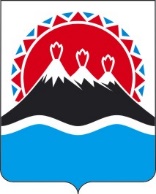 П О С Т А Н О В Л Е Н И ЕПРАВИТЕЛЬСТВАКАМЧАТСКОГО КРАЯПРАВИТЕЛЬСТВО ПОСТАНОВЛЯЕТ:Внести в часть 2 постановления Правительства Камчатского края от 28.12.2023 № 702-П «О внесении изменений в постановление Правительства Камчатского края от 07.04.2023 № 199-П «Об утверждении Положения о Министерстве развития гражданского общества и молодежи Камчатского края» изменение, заменив слова «с 1 марта 2024 года» словами «с 1 июня 2024 года».Настоящее постановление вступает в силу после дня его официального опубликования.[Дата регистрации] № [Номер документа]г. Петропавловск-КамчатскийО внесении изменения в часть 2 постановления Правительства Камчатского края от 28.12.2023 № 702-П «О внесении изменений в постановление Правительства Камчатского края от 07.04.2023 № 199-П «Об утверждении Положения о Министерстве развития гражданского общества и молодежи Камчатского края»Председатель Правительства Камчатского края[горизонтальный штамп подписи 1]Е.А. Чекин